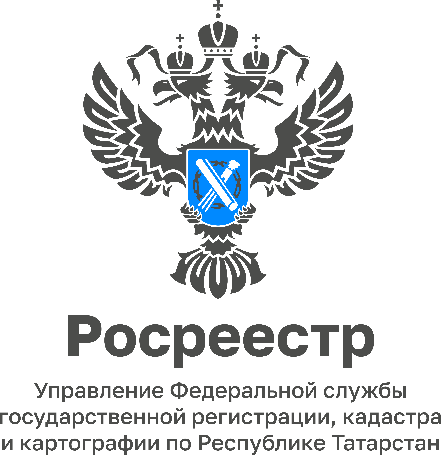 13.09.2022Пресс-релизЧем отличаются реестровая и техническая ошибкиЕдиный государственный реестр недвижимости (ЕГРН) содержит сведения как об объектах недвижимости, так и о собственниках недвижимого имущества. Случается, что в этих сведениях содержатся ошибки.  Наиболее распространенными являются реестровая и техническая ошибки. В чем их отличие и какие действия нужно предпринять для их исправления, читайте в нашей инструкции.Реестровая ошибка – воспроизведенная в ЕГРН ошибка, содержащаяся в межевом плане, техническом плане, карте-плане территории или акте обследования, возникшая вследствие ошибки, допущенной лицом, выполнившим кадастровые работы, или ошибка, содержащаяся в документах, направленных или представленных в орган регистрации прав иными лицами и (или) органами в порядке информационного взаимодействия. 				Реестровая ошибка может быть допущена кадастровым инженером при межевании земельного участка или при определении площади здания, в результате чего границы земельного участка могут пересекать границы другого земельного участка, а площадь здания не соответствовать фактической площади. Техническая ошибка (описка, опечатка, грамматическая или арифметическая ошибка либо подобная ошибка) – это ошибка, допущенная при осуществлении государственного кадастрового учета и (или) государственной регистрации прав и приведшая к несоответствию сведений, содержащихся в ЕГРН, сведениям, содержащимся в документах, на основании которых они были внесены в ЕГРН.Как исправить ошибкиЧтобы узнать, какая ошибка допущена, нужно сравнить сведения об объекте недвижимости в выписке из ЕГРН со сведениями, содержащимся в документах, на основании которых они были внесены в реестр. Если они отличаются, то вам нужно исправить техническую ошибку.  Иногда, в результате проведенных кадастровых работ земельный участок в ЕГРН имеет смещение по отношению к фактическому местоположению. Данная ошибка возникает по причине неверного определения координат земельного участка, использования кадастровым инженером устаревшего оборудования, или внесения координат без выезда на местность, что приводит в том числе к смене реальной величины площади земли. В этом случае это будет считаться реестровой ошибкой.  Техническую ошибку исправить очень просто. Для этого нужно подать соответствующее заявление в орган регистрации прав. Орган регистрации прав также может исправить ошибку самостоятельно, если сам ее обнаружит.Реестровая ошибка исправляется сложнее. Сначала придется исправить ошибку в документах и только после этого - в ЕГРН.Ошибка будет исправлена госрегистратором если поступят документы, которые свидетельствуют о наличии ошибки и содержат сведения, необходимые для ее исправления, либо решение суда, вступившее в законную силу. Поэтому вам нужно:1. Сначала исправить ошибку в документах, в которых она допущена, обратившись к кадастровому инженеру, в госорганы (органы местного самоуправления), в орган, осуществляющий технический учет (БТИ), или иному лицу, которое допустило ошибку в документах, и исправить ее; либо в суд, если исправить ее первым способом не представляется возможным.2. после этого написать и подать заявление в Росреестр прав и приложить к нему исправленные документы.Реестровая ошибка исправляется органом регистрации прав в течение 5 рабочих дней со дня поступления соответствующего заявления и документов, которые свидетельствуют о ее наличии и содержат верные сведения, либо решения суда, вступившего в законную силу.Росреестр Татарстана может исправить реестровую ошибку самостоятельно только тогда, когда она допущена в сведениях о местоположении границ земельного участка.- путем проведения комплексных кадастровых работ.- в случае выявления ошибки органом регистрации прав.Контакты для СМИПресс-служба Росреестра Татарстана 255-25-80 – Галиуллина Галинаhttps://rosreestr.tatarstan.ruhttps://vk.com/rosreestr16 https://t.me/rosreestr_tatarstan  